EWANGELIADla Dzieci25/06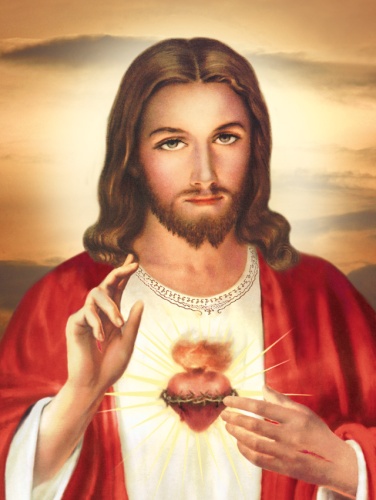 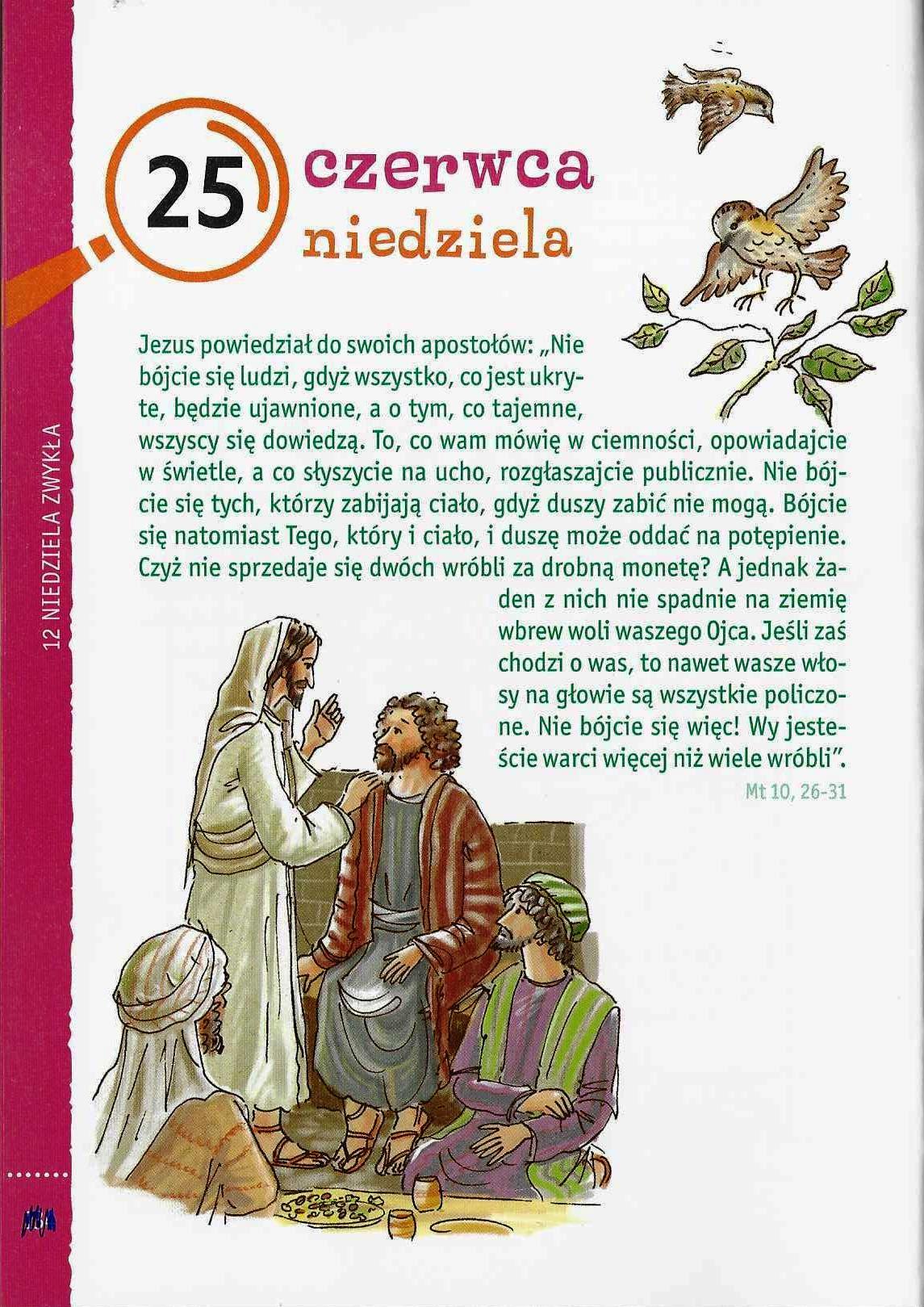 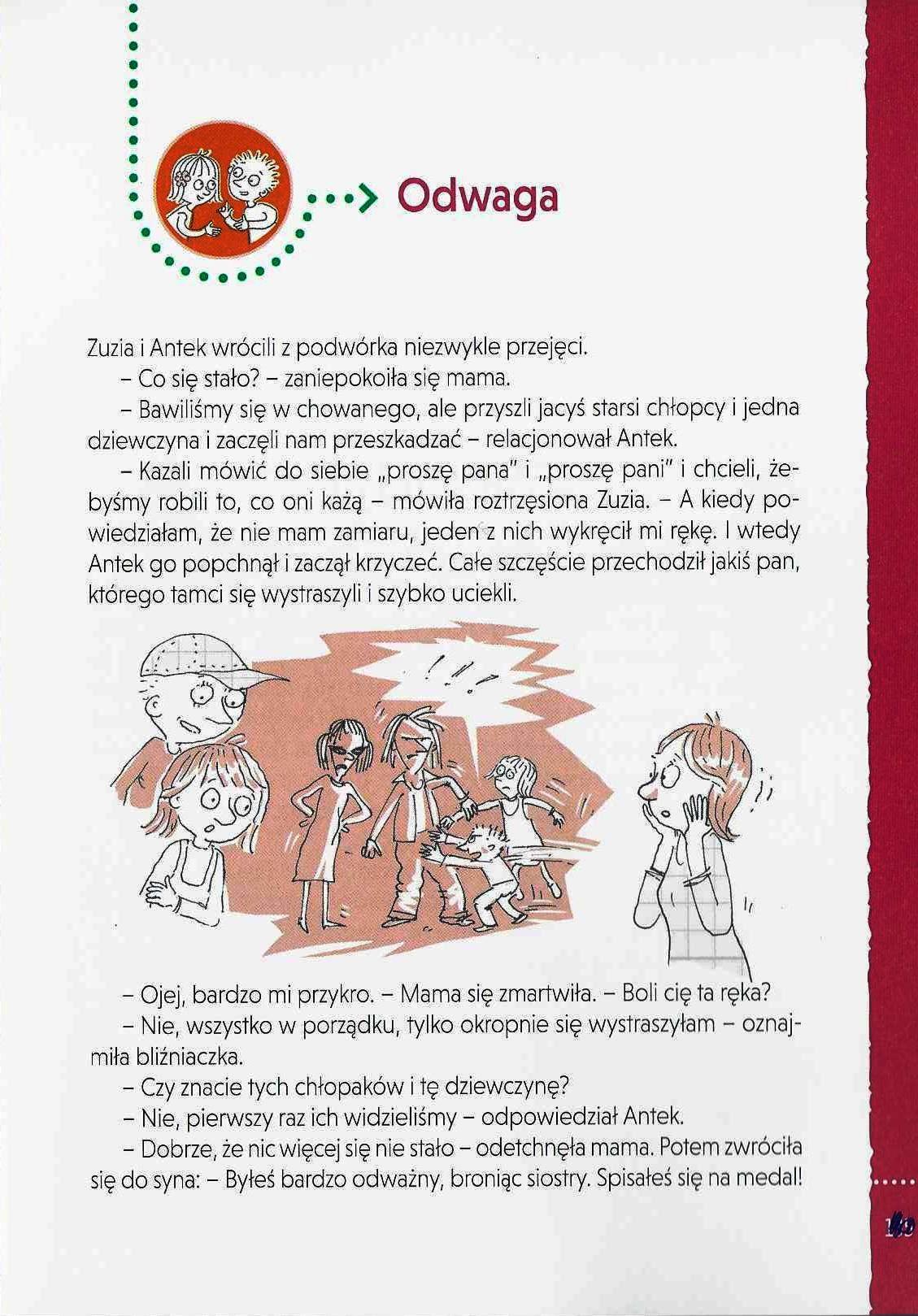 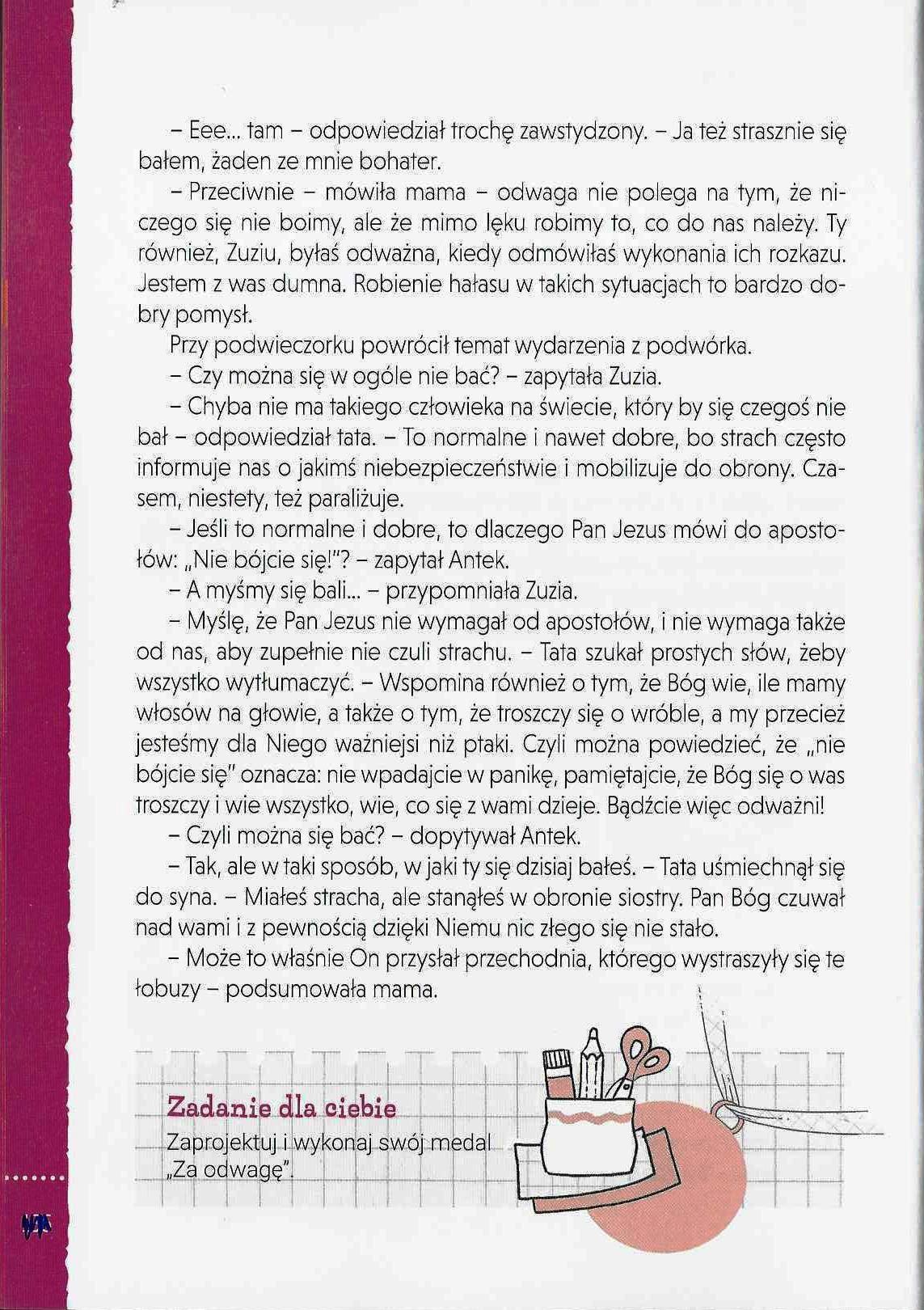 